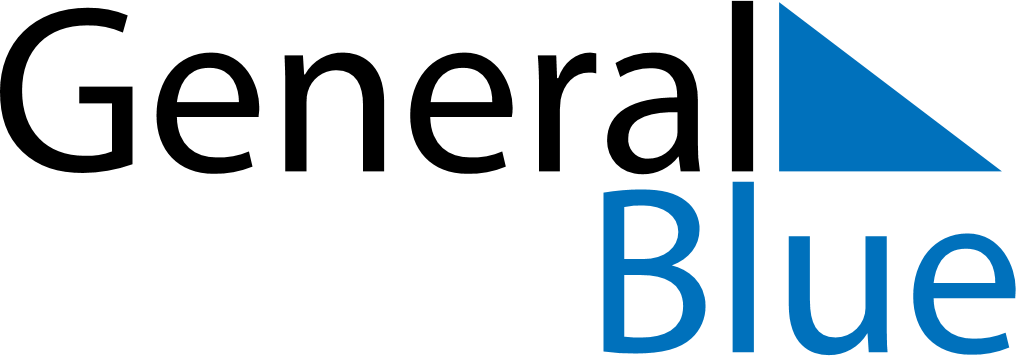 2023 – Q2Bangladesh  2023 – Q2Bangladesh  2023 – Q2Bangladesh  2023 – Q2Bangladesh  2023 – Q2Bangladesh  AprilAprilAprilAprilAprilAprilAprilMONTUEWEDTHUFRISATSUN123456789101112131415161718192021222324252627282930MayMayMayMayMayMayMayMONTUEWEDTHUFRISATSUN12345678910111213141516171819202122232425262728293031JuneJuneJuneJuneJuneJuneJuneMONTUEWEDTHUFRISATSUN123456789101112131415161718192021222324252627282930Apr 14: Bengali New Year’s DayApr 21: End of Ramadan (Eid al-Fitr)May 1: May DayMay 19: Buddha’s BirthdayJun 28: Feast of the Sacrifice (Eid al-Adha)